РАСПОРЯЖЕНИЕ                                                            JАКААНОт 16 августа 2015 года № 27-р.с. ЧепошОб утверждении даты проведения публичных слушаний.         В соответствии с Федеральным законом от 6 октября 2003 года № 131-ФЗ «Об общих принципах организации местного самоуправления в Российской Федерации», Градостроительного кодекса РФ, Уставом муниципального образования Чепошское сельское поселение:В связи с принятием вопросов местного самоуправления назначить на территории муниципального образования Чепошское сельское поселение публичные слушания со следующей повесткой: -  Обсуждение предложений о внесении изменений в генеральный план муниципального образования Чепошское сельское поселение в части изменения границ и корректировки планировочной организации застройки населенных пунктов с.Чепош, п.Усть-Сема.- Об утверждении зон для ведения дачного строительства с разрешенным видом использования - для размещения дачных домов кварталов Карасук-2, зоны воздушного транспорта Карасук, зон рекреационной застройки «Кадет-Тур» и другие.- Обсуждение проекта планировки застройки территории ООО «Кадет-Тур» и другие.      2. Определить дату проведения слушаний на 25 сентября 2015 года. Время проведения публичных слушаний установить для п.Усть-Сема в 15-00 часов в здании клуба, для села Чепош в 16-00 часов в здании администрации. Уведомить всех заинтересованных лиц, разместить объявление на досках объявлений с.Чепош, п.Усть-Сема, разместить распоряжение на сайте Чепошского сельского поселения и газете Чемальский вестник.     3. Настоящее распоряжение вступает в силу с момента подписания.Глава муниципального образованияЧепошское сельское поселение                                            Прадед Л.ИРЕСПУБЛИКА АЛТАЙЧЕПОШСКАЯ СЕЛЬСКАЯ АДМИНИСТРАЦИЯ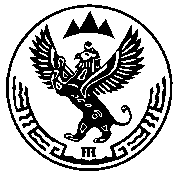 АЛТАЙ РЕСПУБЛИКААДМИНИСТРАЦИЯЗЫ ЧЕПОШ JУРТ